 KRAJSKÁ NEMOCNICE      TOMÁŠE BATIKupní smlouva č. 87156uzavřená dle ust. § 2079 a násl. zák. č. 89/2012 Sb., občanského zákoníkuKrajská nemocnice T. Bati, a. s.Havlíčkovo nábřežíí 600, 762 75 Zlín 27661989DIČ:	CZ27661989Zapsán v obchodním rejstříku u Krajského soudu v Brně, oddílI B., vložka 4437Zastoupen:	Ing. Janem Hrdým, předsedou představenstvaa Ing. Martinem Dévou, členem představenstvaBankovnííspojení:	ČSOB, pobočka Jeremenkova 42, 772 00 Olomouc, č. ú. 151203067/0300 na straně jedné (dále jen „kupující“)DIČ:	CZ48110639Zapsán v obchodním rejstříku Městským soudem v Praze oddíl C vložka 16214na straně druhé (dále jen „prodávající“)prodávající a kupující dále také jako „smluvní strany“ nebo jednotlivě jako „smluvní strana“ tímto uzavírají tuto kupní smlouvu v souladu s ustanovením § 2079 a násl. zákona č. 89/2012Sb., občanský zákoník (dále jen „občanský zákoník“)Předmět smlouvyPředmětem této smlouvy je závazek prodávajícího odevzdat kupujícímu 1 ks cytologickou cenrifugu Cytospin vč. cytoklipů, dle technické specifikace uvedené v příloze č. 2 této smlouvy a umožnit kupujícímu k nabízenému plnění nabýt vlastnické právo. Příloha č. 1 obsahuje cenové údaje nabízeného plnění a příloha č. 2 obsahuje technickou specifikaci / technické parametry nabízeného plnění (dále jen „zařízení“, „zboží“, nebo „předmět plnění“).Prodávající se v souvislosti s dodávkou zboží zavazuje zajistit služby spočívající v instalaci, příp. montáži zboží, je-li pro uvedení zboží do plného provozu potřeba, aby byly tyto služby provedeny. Prodávající se rovněž zavazuje k tomu, že zajistí obstarání veškerých veřejnoprávních rozhodnutí a povolení potřebných pro uvedení zboží do plného provozu.Služby spočívající v instalaci zboží zahrnují jeho usazení v místě plnění a napojení na zdroje, zejména připojení k elektrickým rozvodům, k slaboproudým a optickým rozvodům, k rozvodům systémů informačních technologií, rozvodu vody, demineralizované vody, plynu, technických plynů, tepla, chladu či vzduchotechniky (je-li funkce pořizovaného zboží podmíněna takovým připojením).Služby spočívající (je-li to k plné funkčnosti zařízení nezbytné) v montáži zahrnují zejména ustavení, sestavení a propojení pořizovaného zboží.Služby spočívající (je-li to k plné funkčnosti zařízení nezbytné) v implementaci zboží zahrnují zejména procesy uskutečňování teoretických analýz a plánovaných postupů za účelem uvedení zboží do plného provozu.Služby spočívající v uvedení pořizovaného zboží do plného provozu zahrnují jeho odzkoušení a ověření správné funkčnosti, případně jeho seřízení, předvedení plné funkčnosti, provedení zkušebního provozu, zajištění instruktáže dle platného zákona o zdravotnických prostředcích, pro jeho obsluhu, obstarání veškerých veřejnoprávních rozhodnutí a povolení potřebných pro uvedení zboží do plného provozu jakož i provedení jiných úkonů a činností nutných pro to, aby zboží mohlo plnit sjednaný či obvyklý účel.Součástí předmětu plnění je vedle zařízení kompletní příslušenství, zejména ustavení v místě plnění, sestavení a propojení pořizovaného zařízení, instruktáž obsluhy včetně zajištění dopravy do místa určení a jeho vybalení a kontrola, uvedení do plného provozu s předvedením funkčnosti, poskytování bezplatného záručního servisu, likvidace obalů a odpadu v souladu s ustanoveními příslušné legislativy upravující nakládání s odpady.Součástí předmětu plnění je zpracování a předání:instrukcí a návodů k obsluze a údržbě zboží (manuálů) v českém jazyce, a to 1x v listinné podobě a 1x v elektronické podobě,prohlášení o shodě dodaného zboží se schválenými standardy (certifikát DC),příslušná dokumentace dle legislativy o zdravotnických prostředcích a příp. doklady dle atomového zákona č. 263/2016 Sb., v platném znění, pokud jsou tyto doklady pro provoz nezbytné,zpracování a předání protokolu se stanovením třídy zdravotnického prostředku (I, IIa, IIb, III),zajištění periodických prohlídek / bezpečnostně technických kontrol a validace zboží po dobu trvání záruční doby, vyplývá-li povinnost k jejich provádění z platných obecně závazných právních předpisů nebo z pokynů výrobce zboží,zajištění souladu s požadavky elektrických a hygienických evropských harmonizovaných norem. (ČSN EN ISO 14937 nebo jiné rovnocenné řešení)zajištění zaškolení techniků a obsluhujícího personálu kupujícího v rozsahu odpovídajícím složitosti daného zařízení (stanoveném výrobcem, popřípadě právními předpisy upravujícími zdravotnické prostředky),zajištění 1x ročně povinné instruktáže dle platné legislativy odpovídající předmětu plnění.Zařízení musí být nové, nepoužité, nerepasované, nepoškozené, nevyužité pro výstavní, prezentační či jiné reklamní účely, plně funkční, v nejvyšší jakosti poskytované výrobcem zboží a spolu se všemi právy nutnými k jeho řádnému a nerušenému nakládání a užívání kupujícím.Prodávající prohlašuje, že:je výlučným vlastníkem zařízení,na zařízení neváznou žádná práva třetích osob,není dána žádná překážka, která by mu bránila se zařízením podle této smlouvy disponovat,zařízení nemá žádné vady, které by bránily jeho použití ke sjednaným či obvyklým účelům.Prodávající dále prohlašuje, že:kvalitativní a technické vlastnosti zařízení odpovídají požadavkům stanoveným obecnězávaznými právními předpisy, zejména příslušným zákonem o zdravotnických prostředcích, zákonem č. 102/2001 Sb., o obecné bezpečnosti výrobků, ve znění pozdějších předpisů, zákonem č. 22/1997 Sb., o technických požadavcích na výrobky, ve znění pozdějších předpisů, a příslušnými prováděcími nařízeními vlády ke zdravotnickým prostředkům, harmonizovanými českými technickými normami a ostatními ČSN;zařízení je z hlediska platných právních předpisů způsobilé a vhodné pro použití při poskytování zdravotní péče v ČR. Zejména, že u zařízení byla stanoveným způsobem posouzena shoda jeho vlastností s technickými požadavky, které stanoví nařízení vlády, že je označeno stanoveným způsobem a že výrobce nebo jeho zplnomocněný zástupceo tom vydal písemné prohlášení o shodě. Jedná-li se o zařízení, které již bylo uvedeno na trh v některém z členských států EU a je opatřeno značkou CE, je prodávající povinen předložit kupujícímu kopii prohlášení o shodě vystaveného výrobcem nebo jeho zplnomocněným zástupcem a kopii CE certifikátu. V případě zařízení, které dosud nebylo uvedeno na trh v některém z členských států EU a není opatřeno značkou CE, avšak může být uváděno do provozu podle přechodných ustanovení příslušného nařízení vlády, je prodávající povinen předložit jako doklad o vhodnosti zboží pro použití při poskytování zdravotní péče kopii závěrečné zprávy o provedení klinického hodnocení zdravotnického prostředku (nebo její část obsahující alespoň základní identifikační údaje a údaje o ověření vhodnosti zdravotnického prostředku pro určený účel použití). Prodávající předloží kupujícímu rovněž kopie případných dalších veřejnoprávních rozhodnutí, povolení, osvědčení, certifikátů a atestů, které jsou podle zvláštních právních předpisů (např. zákon č. 263/2016 Sb., ve znění pozdějších předpisů, a prováděcí právní předpisy) vydávány pro jednotlivé druhy zdravotních prostředků a vztahují se k zařízení.bude garantovat zajištění povinného servisu vyplývajícího z platné legislativy min. po dobu 10 let od data instalace zdravotnického prostředku.Kupující se zavazuje zařízení převzít a zaplatit prodávajícímu níže uvedenou kupní cenu.Kupní cenaKupní cena za splnění této smlouvy prodávajícím je sjednána v souladu s cenou, kterou prodávající nabídl v rámci přílohy č. 3 (cenová nabídka) a odpovídá pořizovací ceně zařízení uvedené v příloze č. 1 – Rekapitulace nabídkové ceny.Kupní cena je ujednána v měně CZK.Kupní cena včetně DPH je sjednána jako pevná a nejvýše přípustná. Výše nabídkové ceny je nezávislá na vývoji cen, kursových změnách a změnách sazby daně z přidané hodnoty.V kupní ceně jsou zahrnuty veškeré náklady prodávajícího nezbytné pro řádné a včasné splnění celého předmětu této smlouvy včetně provedení služeb spočívajících v jeho instalaci, příp. montáži či implementaci a uvedení do plného provozu, je-li pro uvedení zboží do plného provozu potřeba, aby byly tyto služby provedeny, a to zejména pořízení zboží včetně nákladů na jeho výrobu, clo, dopravu do místa určení včetně případných nákladů na manipulační mechanismy, náklady na pojištění zboží, ostrahu zboží do jeho předání a převzetí, daně a poplatky spojené s dodávkou zboží, náklady na průvodní dokumentaci uvedení do provozu, likvidace odpadu a obalů a instruktáže příslušných zaměstnanců, tj. techniků kupujícího a obsluhujícího personálu, potřebné doklady ke zboží a vstupní validace.Prodávající dále kupujícímu poskytuje bezplatný záruční servis a pravidelné technické prohlídky nařízené výrobcem dle příslušného zákona o zdravotnických prostředcích, pokud se jedná o zdravotnickou techniku dle zákona o zdravotnických prostředcích, nebo pravidelné revize, prohlídky a validace v požadovaném intervalu (pokud jsou pro správnou funkci zařízení výrobcem či servisní organizací nařízeny nebo doporučeny, včetně měněných náhradních dílů), vše včetně vystavení protokolu a případný update software. To vše po dobu záruky bez povinnosti kupujícího platit prodávajícímu nad rámec sjednané kupní ceny.Platební podmínkyKupující se zavazuje zaplatit prodávajícímu kupní cenu bezhotovostním převodem na bankovní účet prodávajícího uvedený v této smlouvě na základě jedné faktury vystavené prodávajícím po protokolárním předání a převzetí zařízení.Úhrada faktury bude probíhat následovně:20 % kupní ceny bude uhrazeno nejpozději do 30 kalendářních dnů ode dne prokazatelného doručení faktury kupujícímu,zbývajících 80 % kupní ceny bude uhrazeno v 8 rovnoměrných měsíčních splátkách, přičemž první splátka bude uhrazena nejpozději do 60 kalendářních dnů ode dne prokazatelného doručení faktury kupujícímu.Prodávající se zavazuje, že jím vystavená faktura bude obsahovat náležitosti řádného daňového dokladu dle platné právní úpravy. Daňový doklad bude navíc zahrnovat výši a rozložení jednotlivých splátek v čase s uvedenou splatností s ohledem na ustanovení odstavce 2 tohoto článku.V případě, že účetní doklady nebudou mít odpovídající náležitosti, je kupující oprávněn zaslat je ve lhůtě splatnosti zpět prodávajícímu k doplnění, aniž se tak dostane do prodlení se splatností. Důvody vrácení sdělí kupující prodávajícímu písemně zároveň s vráceným daňovým dokladem. V závislosti na povaze závady je prodávající povinen daňový doklad včetně jeho příloh opravit nebo vyhotovit nový. Lhůta splatnosti počíná běžet znovu od opětovného doručení náležitě doplněných či opravených daňových dokladů.V případě prodlení kupujícího s úhradou faktur je prodávající oprávněn požadovat po kupujícím zaplacení zákonného úroku z prodlení ve výši stanovené občanským zákoníkem za každý den prodlení.Za prodlení s úhradou faktury není kupující povinen kromě smluvního úroku z prodlení dle předchozího odstavce hradit jakoukoliv smluvní pokutu nebo jinou smluvní sankci.Termín plněníProdávající se zavazuje dodat a instalovat zařízení dle podmínek sjednaných v čl. V. této smlouvy nejpozději do 45 kalendářních dnů od uzavření této smlouvy.Místo plnění a dodací podmínkyZařízení bude odevzdáno v sídle kupujícího na adrese: Havlíčkovo nábřeží 600, 762 75 Zlín, Oddělení patologie.Prodávající bude předem informovat kupujícího o přesném termínu předání zařízení, a to písemně tak, aby zpráva o odevzdání byla doručena kupujícímu nejméně 5 kalendářních dnů před odevzdáním zařízení.Kontaktní osobou a odpovědným zaměstnancem kupujícího je pro účely této smlouvy určen xxxxxxxxxxxxxxxxxxxxxxxxxxxxxxxxxxxxxxxxxxx.Kontaktní osobou prodávajícího je pro účely této smlouvy určen xxxxxxxxxxxxxxxxxxxxxxxxxxxxxxxxxxxxxxxxxxxxxxxxxProdávající je povinen sdělit kupujícímu, které vybavení je nutné pro instalaci mít připravené v místě dodání zařízení a jaký způsob součinnosti od kupujícího očekává k úspěšné instalaci zařízení a instruktáži příslušných osob.Kupující se zavazuje poskytnout včas veškeré potřebné vybavení nutné pro instalaci zařízení a potřebnou součinnost při instalaci a instruktáži dle pokynů prodávajícího.Dodávka se považuje podle této smlouvy za splněnou, pokud:zařízení bylo řádně předáno včetně příslušné dokumentace,zařízení bylo nainstalováno, uvedeno do plného provozu, provedena vstupní validace,byla provedena instruktáž obsluhy, tj. techniků kupujícího a obsluhujícího personálu, dle příslušného zákona o zdravotnických prostředcích,zařízení bylo řádně předáno a převzato způsobem sjednaným níže.Vlastnické právo k zařízení přechází z prodávajícího na kupujícího okamžikem podpisu předávacího protokolu. S přechodem vlastnického práva přechází současně na kupujícího i nebezpečí škody na předmětu koupě. Kupující není povinen převzít zařízení či jeho část, která je poškozena nebo jinak nesplňuje podmínky dle této smlouvy.Po dodání zařízení vystaví prodávající předávací protokol, který bude obsahovat níže uvedené náležitosti:označení dodacího listu/předávacího protokolu a jeho číslo,název a sídlo prodávajícího a kupujícího,číslo kupní smlouvy,označení dodaného a nedodaného zařízení a jeho množství a výrobní číslo,datum dodání, instalace a instruktáže personálu,stav zařízení v okamžiku jeho předání a převzetí,jiné náležitosti důležité pro předání a převzetí dodaného zařízení.Předávací protokol podepíší a opatří otisky razítek oprávnění zástupci obou smluvních stran. Takto opatřený dodací list/předávací protokol slouží jako doklad o řádném předání a převzetí zařízení.Dodávka zařízení nesmí být podmíněna budoucím odběrem spotřebního materiálu nebo jiných výrobků, pokud tyto materiály či výrobky nejsou předmětem plnění. Z dodávky zařízení nesmí vyplývat povinnost kupujícího odebírat v budoucnu výlučně určený spotřební materiál nebo výrobky kromě případů, kdy odběr konkrétního spotřebního materiálu nebo výrobků je předepsán výrobcem (tuto skutečnost musí dodavatel prokázat).Záruční podmínkyProdávající poskytuje kupujícímu záruku za jakost dodaného předmětu plnění, spočívající v tom, že dodaný předmět plnění, jakož i jeho veškeré části a jednotlivé komponenty, budou po celou záruční dobu způsobilé pro použití k ujednaným, případně jinak obvyklým účelům a zachovají si ujednané, případně jinak obvyklé vlastnosti.Záruční doba se sjednává v délce 24 měsíců ode dne převzetí předmětu plnění kupujícím, tj. ode dne podpisu předávacího protokolu nebo delší podle možností prodávajícího.Vady musí kupující uplatnit u prodávajícího bez zbytečného odkladu poté, co se o nich dozví.V případě výskytu záruční vady je prodávající povinen nastoupit k odstraňování reklamované vady následující pracovní den po nahlášení vady kupujícím, a to v místě instalace či umístění zařízení, zjistit příčinu této vady a v co nejkratším termínu ji bezplatně odstranit. Pokud by to charakter vady vyžadoval, je možné maximální dobu nástupu k odstranění reklamované vady po předchozí domluvě s kupujícím prodloužit. Za nesplnění této povinnosti prodávajícího se sjednává smluvní pokuta ve výši 2.000,- Kč za každý i započatý den prodlení.Maximální doba provedení záruční opravy se sjednává v délce nejvýše do 72 hodin od doby jejího nahlášení kupujícím. Pokud by to charakter vady vyžadoval (např. nákup speciálních součástek), je možné maximální dobu záruční opravy po předchozí domluvě s kupujícím prodloužit. Za nesplnění této povinnosti prodávajícího se sjednává smluvní pokuta ve výši 2.000,- Kč za každý i započatý den prodlení, a to až doby odstranění reklamované vady.Maximální doba provedení záruční opravy lze po dohodě prodloužit i zapůjčením náhradního, typově shodného zařízení, tak aby bylo možné zabezpečit odpovídající lékařské výkony. Pokud si to kupující vyžádá, je prodávající povinen poskytnout kupujícímu náhradní, typově shodné zařízení v případě, že se nepodaří provést záruční opravu v dohodnuté maximální době. Zápůjčka bude bezplatná a na celou dobu opravy a nového zprovoznění opravovaného zařízení.Kupující má právo na úhradu nutných nákladů, které mu vznikly v souvislosti s uplatněním práv z vad.Za záruční vady nebudou považovány takové, které byly způsobeny nesprávnou obsluhou nebo údržbou zařízení nebo úmyslným poškozením zařízení kupujícím nebo nepovolanou osobou, případně jakýmikoli jinými zásahy, jednáními nebo skutečnostmi nastalými na straně kupujícího. Odstranění takto zjištěných vad bude provedeno za úplatu.Je-li vadné plnění podstatným porušením této smlouvy, má kupující právo na odstranění vady dodáním nového zařízení bez vady nebo dodáním chybějícího zařízení, na odstranění vady opravou zařízení, na přiměřenou slevu nebo na odstoupení od této smlouvy.Práva kupujícího z vadného plnění tím nejsou dotčena a řídí se dle ust. § 2099 občanského zákoníku.Kupující je povinen umožnit prodávajícímu provedení záruční opravy v místě instalace v libovolnou hodinu ve lhůtě pro provedení opravy.Záruční servisZáruční servis bude prodávající provádět bezplatně. Po celou dobu záruční doby bude prodávající provádět nebo na vlastní náklad zajistí provedení pravidelných technických prohlídek nařízených výrobcem dle příslušného zákona o zdravotnických prostředcích, nebo pravidelné revize/prohlídky/validace/kalibrace (pokud jsou pro správnou funkci zařízení výrobcem či servisní organizací nařízeny nebo doporučeny, včetně výměny předepsaného spotřebního materiálu a náhradních dílů, kitů), vše včetně vystavení protokolu a případného update softwaru. To vše po dobu záruky bez povinnosti kupujícího platit prodávajícímu nad rámec sjednané kupní ceny, a to ve výrobcem předepsaném intervalu, nejméně však 1x ročně. Prodávající prokazatelně písemně vyvolá jednání o termínu provedení prohlídky/validace/revize minimálně 1 měsíc před uplynutím termínu platnosti stávající prohlídky/validace/revize. Termín bude stanoven na základě vzájemné dohody ve lhůtě uvedené v tomto bodu výše.Záruční servis bude poskytovat autorizovaná servisní organizace:Název:	INTES BOHEMIA s.r.o.Sídlo:	Vodičkova 41 č.p. 791,	112 09 Praha 1IČ:	48110639zapsána v Obchodním rejstříku vedeného Městským soudem v Praze v odd. C, vložka 16214Prodávající čestně prohlašuje, že ve formuláři, který předložil ke splnění ohlašovací povinnosti dle příslušného zákona o zdravotnických prostředcích (provedení povinné registrace) je uvedeno, že je osoba definovaná v předchozím bodě registrována jako servisní organizace a že instruktáž o zacházení se zdravotnickými prostředky provádí osoby uvedené v § 41 odst. 2 zák. č. 375/2022 Sb.Pokud prodávající bude v prodlení s termínem provedení záručního servisu, je kupující oprávněn požadovat po prodávajícím zaplacení smluvní pokuty ve výši 0,2 % z pořizovací ceny dodaného zboží za každý i započatý den prodlení.Záruční servis zařízení musí být zajištěn servisním technikem, který je schopen komunikovat v českém jazyce alespoň na úrovni pracovní komunikace nebo za přítomnosti osoby prodávajícího zajišťující překlad.Kupující si vyhrazuje právo, požadovat po prodávajícím před započetím záručního servisu nebo v průběhu provádění záručního servisu dodaných zdravotnických prostředků předložení dokladu o registraci pro servis dotčených zdravotnických prostředků. Tímto dokladem je buď souhlasné rozhodnutí Státního ústavu pro kontrolu léčiv s prováděním servisu, nebo certifikát opravňující dodavatele k provádění autorizovaného servisu na dodaném zdravotnickém prostředku, vydaný jeho výrobcem. Kupující může požádat o předložení tohoto dokladu kdykoliv v průběhu plnění dodavatel je povinen takový doklad předložit nejpozději do 14 kalendářních dnů ode dne žádosti kupujícího.Pozáruční servisPředmětem této smlouvy je závazek poskytování pozáručního servisu na dodávané zařízení.Pozáruční servis bude zahrnovat:Pravidelné předepsané periodické bezpečnostně-technické kontroly (BTK) zařízení včetně kontroly elektrických zařízení a případných revizí vyhrazených zařízení (elektro, plyn, zdvihací)Další nespecifikované úkony v rámci poz. servisu vztahující se k danému zdravotnickému prostředku vyplývající z platné legislativyprovádění standardních vylepšení zařízení, včetně provádění aktualizace a upgrade nutného softwarového vybavení zařízení, pokud to stanoví výrobce,náhradní díly, kity, jejichž výměna je v rámci BTK doporučována či požadována výrobcem.Náklady za servisní úkony:Cena BTK/validace v pozáruční době: 1 430,- Kč bez DPH (Cena zahrnuje potřebné náhradní díly/servisní kity k tomuto úkonu)Časový interval periodických kontrol: 12 měsíců (v případě, že interval BTK není u všech komponent stejný, prodávající jednotlivě rozepíše)Cena servisní hodiny: 1 200,- Kč bez DPHNáklady na dopravu: 9 920,- Kč bez DPH (Cena je uvedena jako maximální a může být nižší, pokud technik provádí zákrok zároveň u jiného zákazníka. Dopravné je účtováno pro každou započatou opravu vždy pouze 1x a to i při nutnosti více výjezdů ke stejné závadě)Pokud dojde ke spojení více servisních služeb pro více zařízení, bude cena pozáručního servisu snížena nejméně o náklady na dopravu (ty budou hrazeny pouze jedenkrát) dle výše ceny za dopravu uvedené v odstavci 3 tohoto článku.V případě, že se po uplynutí záruční doby vyskytne na dodaném zařízení vada, je prodávající povinen nastoupit k odstraňování vady nejpozději do 1 pracovního dne ode dne nahlášení vady kupujícím, a to v místě instalace či umístění zařízení, zjistit příčinu této vady a v co nejkratším termínu ji odstranit. Pokud by to charakter vady vyžadoval, je možné maximální dobu nástupu k odstranění reklamované vady po předchozí domluvě s kupujícím prodloužit. Za nesplnění této povinnosti prodávajícího se sjednává smluvní pokuta ve výši 2.000,- Kč za každý i započatý den prodlení.Maximální doba provedení pozáruční opravy se sjednává v délce nejvýše do 72 hodin od doby jejího nahlášení kupujícím. Pokud by to charakter vady vyžadoval (např. nákup speciálních součástek), je možné maximální dobu pozáruční opravy po předchozí domluvě s kupujícím prodloužit. Za nesplnění této povinnosti prodávajícího se sjednává smluvní pokuta ve výši 2.000,- Kč za každý i započatý den prodlení, a to až doby odstranění nahlášené vady.Maximální doba provedení pozáruční opravy lze po domluvě prodloužit i zapůjčením náhradního, typově shodného zařízení, tak aby bylo možné zabezpečit odpovídající lékařské výkony.Pozáruční servis bude poskytovat autorizovaná servisní organizace:Název:	INTES BOHEMIA s.r.o.Sídlo:	Vodičkova 41 č.p. 791, 112 09 Praha 1IČ:	48110639zapsána v Obchodním rejstříku vedeného Městským soudem v Praze v odd. C, vložka 16214Prodávající	čestně prohlašuje, že	ve	formuláři,	který	předložil	ke	splnění	ohlašovacípovinnosti	dle platné legislativy	o	zdravotnických	prostředcích	(provedení	povinnéregistrace) je uvedeno, že je osoba definovaná v předchozím bodě registrována jako servisní organizace a že instruktáž o zacházení se zdravotnickými prostředky provádí osoby uvedené v § 41 odst. 2 zákona č. 375/2022 Sb.Pozáruční servis bude servisní organizací poskytován kupujícímu za podmínky, že kupující nebude v prodlení s úhradou předcházejících faktur vystavených prodávajícím za servis déle než 30 dnů.Pokud kupující bude v prodlení s úhradou předcházejících faktur za servis ZP, který je předmětem této smlouvy déle než 30 dnů, je servisní organizace oprávněna požadovat po kupujícím zaplacení smluvního úroku z prodlení stanovený nařízením vlády z dlužné částky za každý den prodlení.V případě opakovaného nedodržení servisních podmínek pozáručního servisu uvedených v bodě 4 a 5, je kupující oprávněn požadovat po servisní organizaci částku až ve výši zůstatkové hodnoty zařízení při době odpisu zařízení 10 let. Opakovaným nedodržením se rozumí situace, kdy k nedodržení těchto podmínek došlo více než 2x za období předcházejících 6 kalendářních měsíců. V případě nedodržení servisních podmínek uvedených výrobcem, je kupující oprávněn požadovat po servisní organizaci částku ve výši zůstatkové hodnoty zařízení při době odpisu zařízení 10 let.Kupující je povinen umožnit prodávajícímu provedení opravy v místě instalace v libovolnou hodinu ve lhůtě pro provedení opravy, kupující je povinen zajistit přesný popis závady před nástupem na provedení opravy, kupující je povinen zajistit možnost převzetí zásilky s náhradním ZP, nebo náhradním dílem v libovolnou hodinu ve lhůtě pro provedení opravy. V případě nesplnění některé z uvedených povinností kupujícího nezbytných pro provedení opravy zaniká kupujícímu jakýkoli sankční nárok na prodávajícího.Pozáruční servis zařízení musí být zajištěn řádně kvalifikovaným servisním technikem, který je schopen komunikovat v českém jazyce alespoň na úrovni pracovní komunikace nebo za přítomnosti osoby prodávajícího zajišťující překlad.Zvláštní ustanovení o DPHProdávající je povinen sdělit kupujícímu skutečnosti, které zakládají jeho povinnost ručení za neodvedenou daň z přidané hodnoty za zdanitelná plnění uskutečněná podle této smlouvy (viz § 109 zákona č. 235/2004 Sb., o dani z přidané hodnoty, v platném znění). Informace musí poskytnout písemně nejpozději do 10 dnů od vzniku uvedených skutečností.V případě, že skutečnosti definované § 109 zákona č. 235/2004 Sb., o dani z přidané hodnoty, v platném znění, nastanou je kupující oprávněn zajistit předmětnou daň z přidané hodnoty podle § 109a zákona č. 235/2004 Sb., o dani z přidané hodnoty, v platném znění. Kupující je oprávněn uvedený postup uplatnit zejména v případech, že:na prodávajícího zdanitelného plnění bude vyhlášeno insolvenční řízení,prodávající nebude schopen na požádání kupujícího předložit prohlášení o bezdlužnosti vůči správci daně,prodávající sdělí podle odst. 1 tohoto článku smlouvy skutečnosti rozhodné pro vznik povinnosti ručení ze strany kupujícího.V případě, že prodávající poruší povinnost uloženou v odst. 1 a 2 tohoto článku smlouvy, je kupující oprávněn vůči němu uplatnit náhradu za veškeré škody, které mu tím vzniknou.Kupující je povinen ve lhůtě 15 dnů sdělit prodávajícímu, že v souladu s předchozími odstavci uplatnil zajištění daně. Tímto oznámením se má za to, že kupující splnil vůči prodávajícímu svůj závazek ve výši uplatněné daně z přidané hodnoty, plynoucí z jednotlivých daňových dokladů.Odstoupení od smlouvyKterákoliv smluvní strana může od této smlouvy odstoupit, pokud zjistí podstatné porušení této smlouvy druhou smluvní stranou.Pro účely této smlouvy se za podstatné porušení smluvních povinností považuje takové porušení, u kterého smluvní strana porušující smlouvu měla nebo mohla předpokládat, že při takovémto porušení smlouvy, s přihlédnutím ke všem okolnostem, by druhá smluvní strana neměla zájem smlouvu uzavřít, zejména:prodlení prodávajícího s dodáním předmětu plnění dle této smlouvy delším než 60 kalendářních dnů;zařízení nebude možné kupujícím během záruční doby užívat po dobu delší 60 kalendářních dnů;jestliže prodávající ujistil kupujícího, že zařízení má určité vlastnosti, zejména vlastnosti kupujícím výslovně vymíněné, anebo že nemá žádné vady, a toto ujištění se následně ukáže nepravdivým;nemožnost odstranění vady dodaného zařízení;v případě, že se kterékoliv prohlášení prodávajícího uvedené v této smlouvě ukáže jako nepravdivé.Odstoupení od této kupní smlouvy musí mít písemnou formu, musí v něm být přesně popsán důvod odstoupení, podpis odstupující smluvní strany, jinak je odstoupení od této kupní smlouvy neplatné. Tato smlouva zaniká ke dni doručení oznámení odstupující smluvní strany o odstoupení druhé smluvní straně.Odstoupení od této smlouvy se nedotýká práva na náhradu škody vzniklého z porušení smluvní povinnosti, práva na zaplacení smluvní pokuty a úroku z prodlení, ani ujednání o způsobu řešení sporů a volbě práva.Odpovědnost za škoduProdávající je povinen nahradit kupujícímu v plné výši újmu, která kupujícímu vznikla vadným plněním nebo jako důsledek porušení povinností a závazků prodávajícího dle této smlouvy.Prodávající uhradí kupujícímu náklady vzniklé při uplatňování práv z odpovědnosti za vady.Nebezpečí škody na předmětu plnění přechází na kupujícího předáním a převzetím předmětu plnění kupujícímu, tj. podpisem předávacího protokolu.SankcePro případ prodlení prodávajícího s termínem plnění uvedeným v článku IV. této smlouvy se prodávající zavazuje uhradit kupujícímu smluvní pokutu ve výši 0,5 % z kupní ceny včetně DPH, a to za každý i započatý kalendářní den prodlení.Uplatněním práv z vad či uplatněním smluvních pokut není dotčeno právo na náhradu újmy v plné výši. Smluvní pokutu je kupující oprávněn započíst oproti pohledávce prodávajícího.Pro výpočet smluvní pokuty určené procentem je rozhodná celková kupní cena včetně DPH.Smluvní pokuta je splatná do 30 dnů ode dne doručení výzvy k jejímu zaplacení. Dnem splatnosti se rozumí den připsání příslušné částky na účet kupujícího.Závěrečná ustanoveníTato smlouva nabývá platnosti a účinnosti okamžikem jejího podpisu poslední smluvní stranou a strany souhlasí s jejím uveřejněním v registru smluv dle zákona č. 340/2015 Sb., uveřejnění provede bezodkladně kupující.V případě, že předmět plnění není zdravotnickým prostředkem, smluvní strany se dohodly, že ustanovení odkazující na zákon o zdravotnických prostředcích uvedená v této smlouvě se nepoužijí.Prodávající je dle ustanovení § 2 písm. e) zákona č. 320/2001 Sb., o finanční kontrole ve veřejné správě a o změně některých zákonů (zákon o finanční kontrole), ve znění pozdějších předpisů, osobou povinnou spolupůsobit při výkonu finanční kontroly prováděné v souvislosti s úhradou zboží nebo služeb z veřejných výdajů.Práva a pohledávky smluvní stran vzniklé z této smlouvy nesmí být postoupeny bez předchozího písemného souhlasu druhé smluvní strany. Za písemnou formu nebude pro tento účel považována výměna e-mailových, či jiných elektronických zpráv.Podkladem pro uzavření této smlouvy je nabídka prodávajícího.Tato smlouva je uzavřena podle práva České republiky. Ve věcech výslovně neupravených touto smlouvou se smluvní vztah řídí občanským zákoníkem.Smluvní strany na sebe přebírají riziko změny okolností v souvislosti s právy a povinnostmi smluvních stran vzniklými na základě této smlouvy. Smluvní strany vylučují uplatnění ustanovení § 1765 odst. 1 a § 1766 občanského zákoníku na svůj smluvní vztah založený touto smlouvou.Nevymahatelnost nebo neplatnost kteréhokoli ustanovení této smlouvy neovlivnívymahatelnost nebo platnost této smlouvy jako celku, vyjma těch případů, kdy takové nevymahatelné nebo neplatné ustanovení nelze vyčlenit z této smlouvy, aniž by tím pozbyla platnosti. Smluvní strany se pro takový případ zavazují vynaložit v dobré víře veškeré úsilí na nahrazení takového neplatného nebo nevymahatelného ustanovení vymahatelným a platným ustanovením, jehož účel v nejvyšší možné míře odpovídá účelu původního ustanovení a cílům této smlouvy.Smluvní strany si nepřejí, aby nad rámec výslovných ustanovení této smlouvy byla jakákoliv práva a povinnosti dovozovány z dosavadní či budoucí praxe zavedené mezi smluvními stranami či zvyklostí zachovávaných obecně či v odvětví týkajícím se předmětu plnění této smlouvy, ledaže je ve smlouvě výslovně sjednáno jinak. Vedle shora uvedeného si smluvní strany potvrzují, že si nejsou vědomy žádných dosud mezi nimi zavedených obchodních zvyklostí či praxe.Prodávající plně souhlasí se zveřejněním všech náležitostí tohoto smluvního vztahu a případně též smluvních vztahů s touto smlouvou souvisejících.Změna nebo doplnění smlouvy může být uskutečněna pouze písemným dodatkem k této smlouvě podepsaným oběma smluvními stranami.Strany smlouvy potvrzují, že si smlouvu přečetly, že tato byla sepsána dle jejich vážné a svobodné vůle, jejímu obsahu rozumí a souhlasí s ním.Nedílnou součástí této smlouvy jsou její přílohy:Příloha	č.	1 –	rekapitulace kupní cenyPříloha	č.	2 –technická specifikace vč. cenové nabídkyPříloha	č.	3 –	prohlášení o shoděPříloha	č.	4 –nákupní podmínky KNTB (zdravotnická	 technika)Ing. Martin Déva člen představenstvaPříloha č. 1REKAPITULACE KUPNÍ CENY(cena zařízení vč. příslušenství a nákladů na instalaci, montáž, proškolení personálu, nákladů na pojištění, odvoz a likvidaci obalů atd.)…Příloha č. 2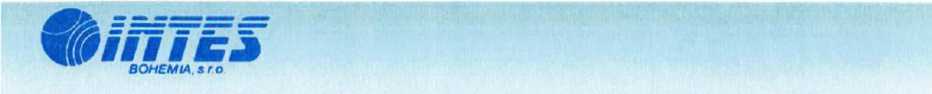 NABÍDKA Č. 2024/P/9Vážený pán,xxxxxxxxxxxxxxxxxxxxxxxxxxxxxxKrajská nemocnice T. Bati, a. s.Havlíčkovo nábřeží 600762 75 Zlín	V Praze dne 22.2. 2024Věc: Nabídka laboratorního vybaveníNa základě Vaší poptávky si dovolujeme Vám předložit nabídku na dodávku cytocentrifugy od firmy Epredia (dříve Thermo Scientific).Cytospin 4Typové označeni:	Cytospin™ 4 CytocentrifugeProduktové číslo:	A78300004Výrobce:	Epredia, Thermo Shandon Limited, Runcorn,	United KingdomPro oblast zpracování negynekologických cytologických vzorků nabízíme cytocentrifugu Shandon Citospin™ 4. Jméno Cytospin je řadu let (více než 40) synonymem pro cytocentrifugy. Přístroj je vyráběn již ve 4. generaci a používá ho více než 16 000 pracovišť po celém světě. Cytocentrifuga má promyšlený design, který umožňuje snadnou a bezpečnou obsluhu a rovněž snadnou údržbu a čištění (desinfekci). Snadné vyjímání a manipulace s rotorem, stejně jako skutečnost, že rotor má jednoduše hermeticky uzavíratelný plastový průhledný kryt umožňuje pohodlnou přípravu vzorků mimo centrifugu a při použití dalšího doplňkového rotoru (rotorů) je tak umožněna vysoká kapacita zpracováni většího množství vzorků bez zbytečných prostojů. Po ukončení procesu centrifugace se sepíná automatický alarm, který v minutových intervalech upozorňuje na ukončení centrifugace obsluhu a zajišťuje tak, aby případnou prodlevou při vyjmutí vzorků nedošlo k jejich oschnutí a tím i k jejich znehodnocení.Technické parametry a užitné vlastnosti:Nastavitelné otáčky rotoru v rozsahu 200 - 2000 rpm (programovací krok 10 rpm). To odpovídá rozsahu odstředivé síly 5 - 452 gNastavení pracovního času v rozsahu 1-99 min.Interní paměť pro naprogramování 23 předdefinovaných pracovních programůMožnost zvolit rychlosti náběhu rotace centrifugy ve třech stupních (pomalé i střední / rychlé)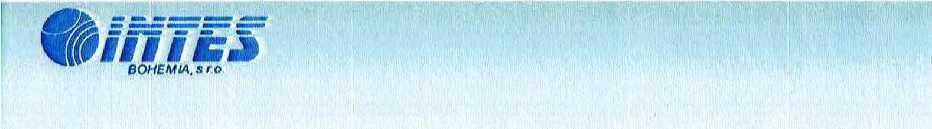 Kapacita 12 vzorků v jedné centrifugaci (12 pracovních pozic na rotoru).Hermeticky uzavíratelný rotor s průhledným krytem, snadné ovládáni zámku uzávěru rotoru pouze jednou rukou	.Snadno vyjmutelný rotor (jednou rukou) umožňující přípravu vzorků mimo centrifugu (například ve sterilním boxu pro zvýšení bezpečnosti obsluhy)Možnost doplnit o další rotor pro zvýšení výkonuRotor autoklávovatelnýDvířka centrifugy s průhledem pro vizuální kontrolu procesu centrifugaceNouzové otevírání víkaMožnost použití jednorázových centrifugačních komůrekBezpečnostní alarm (akustický i optický) při nevyvážení rotoru nebo při špatném uzavření krytu rotoruBezpečnostní brzda blokující běh centrifugy, pokud není kryt řádně uzavřenOvládání a programování pomocí membránového panelu umožňujícího snadné čištění a desinfekciPřístroj splňuje standard IEC 61010 pro měřící a laboratorní přístrojeBezúdržbový elektromotor, napájení 100 - 240 V, 50/60 Hz, 150 VA„Stand by" režim pro úsporu energieAlarm při ukončení procesuZabudovaná vysouvací poznámková karta pro záznam pozic 9 nejpoužívanějších programů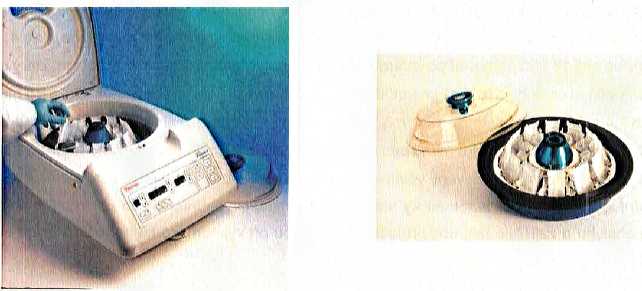 Nabídková cena přístroje je shrnuta do následující tabulky:INTES BOHEMIA s.r.o.Vodičkova 41/791112 09 Praha 1Czech Republic• Ceny obsahují veškeré náklady s dodávkou na místo určenf v rámci finská republiky, montáž uvedeni do provozu a zaškolení obsluhy.	’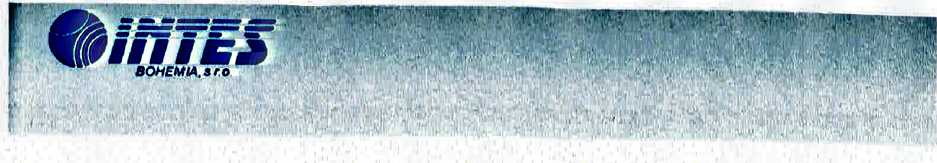 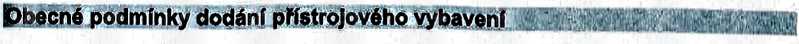 » Záruční doba je 24 měsíců od data předání do provozu, vč. BTK a validacíSplatnost faktury 60 dni.Dodací lhůta cca 8 týdnů od data závazného objednání.Zajištění záručního i pozáručního servisu.Předání veškeré nutné dokumentace včetně českého návodu k použití.Nabídka je platná do 30. července 2024.Vypracovala;xxxxxxxxxxxxxxxxxxxxxxxxxx	Obchodní zéstupceMobil:+420 725 929 677E-mail:xxxxxxxxxxxxxxxxxxxxxxxxxxxxxxxxxxxx I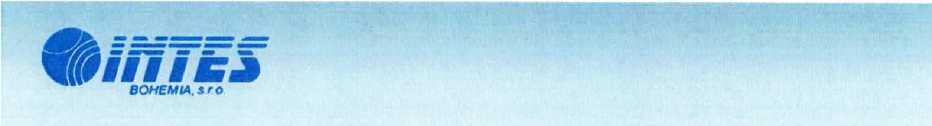 Nabídka příslušenství k cytologické centrifuzeShandon Cytoclip Stainless Steel Slide ClipVýrobce: ShandonKlipy z nerezové oceli držící sestavu pro získávání cytologického preparátu pohromaděUdržení správné pozice v CytospinuAutoklávovatelné a znovu použitelnéJedno balení obsahuje 6 kusůCena je uvedena v následující tabulce:CytoklipCena zahrnuje i dopravu v rámci České republikyVypracovala:xxxxxxxxxxxxxxxxxxxxxxxxxxxObchodní zástupce	Mobil: xxxxxxxxxxxxxxxxxxxxxxxxxxxxxxxxxxxE-mail: xxxxxxxxxxxxxxxxxxxxxxxxxxxxxxxxxxx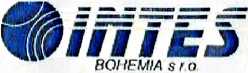 Cytocentrifuga Cytospin™ 4Cytospinm 4 CytocentrifugeA78300004Epredia, Thermo Shandon Limited, Runcorn, United KingdomPro oblast zpracování negynekologických cytologických vzorků nabízíme cytocentrifugu Thermo Scientific Shandon Citospin™ 4, Jméno Cytospin je řadu let (více než 40) synonymem pro cytocentrifugy. Přístroj je vyráběn již ve 4. generaci a používá ho více než 16 000 pracovišť po celém světě. Cytocentrifuga má promyšlený design, který umožňuje snadnou a bezpečnou obsluhu a rovněž snadnou údržbu a čištění (desinfekci). Snadné vyjímání a manipulace s rotorem, stejně jako skutečnost, že rotor má jednoduše hermeticky uzavíratelný plastový průhledný kryt umožňuje pohodlnou přípravu vzorků mimo centrifugu a při použití dalšího doplňkového rotoru (rotorů) je tak umožněna vysoká kapacita zpracování většího množství vzorků bez zbytečných prostojů. Po ukončení procesu centrifugace se sepíná automatický alarm, který v minutových intervalech upozorňuje na ukončení centrifugace obsluhu a zajišťuje tak, aby případnou prodlevou při vyjmutí vzorků nedošlo k jejich oschnutí a tím i k Jejich znehodnocení.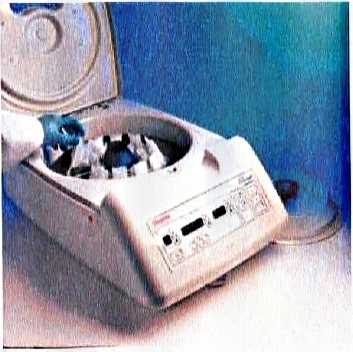 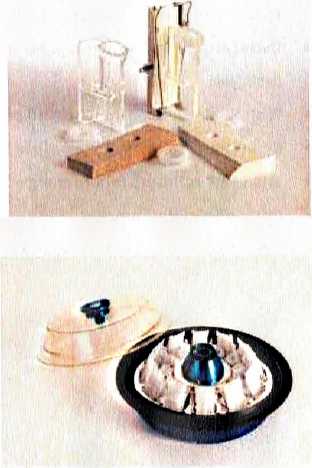 I.IC; 40110639	(el.: +420 272 702 563DIČ: CZ48110639	lax: +420 272 703 206zapsaná v OR vedeném u MS v Praze e-mail: obchod@intesbohemia.czoddíl C, vložka 16214	www.intesbohemia.cz'	' '	.Technické parametry a užitné vlastnosti:Nastavitelné otáčky rotoru v rozsahu 200 - 2000 rpm (programovací krok 10 rpm). To odpovídá rozsahu odstředivé síly 5 - 452 gNastavení pracovního času v rozsahu 1-99 min.Interní paměť pro naprogramování 23 předdefinovaných pracovních programůMožnost zvolit rychlosti náběhu rotace centrifugy ve třech stupních (pomalé / střední / rychlé)Kapacita 12 vzorků v jedné centrifugaci (12 pracovních pozic na rotoru)Hermeticky uzavíratelný rotor s průhledným krytem, snadné ovládání zámku uzávěru rotoru pouze jednou rukouSnadno vyjmutelný rotor (jednou rukou) umožňující přípravu vzorků mimo centrifugu (například ve sterilním boxu pro zvýšení bezpečnosti obsluhy)Možnost doplnit o další rotor pro zvýšení výkonuRotor autoklávovatelnýDvířka centrifugy s průhledem pro vizuální kontrolu procesu centrifugaceNouzové otevírání víkaMožnost použití jednorázových centrifugačních komůrekBezpečnostní alarm (akustický i optický) při nevyvážení rotoru nebo při špatném uzavření krytu rotoruBezpečnostní brzda blokující běh centrifugy, pokud není kryt řádně uzavřenOvládání a programování pomocí membránového panelu umožňujícího snadné čištění a desinfekciPřístroj splňuje standard IEC 61010 pro měřící a laboratorní přístrojeBezúdržbový elektromotor, napájení 100 - 240 V, 50/60 Hz, 150 VA„Stand by" režim pro úsporu energieAlarm při ukončení procesuZabudovaná vysouvací poznámková karta pro záznam pozic 9 nejpoužívanějších programůINTESBOHEMIAs.r o.	IČ:48110639	tel:+420 272 702 563Vodičkova 41/791	DIČ: CZ48110639	fax: +420 272 703 206112 09 Praha 1	zapsaná v OR vedeném u MS v Praze	e-mail: obchod@intesbohemia.czCzech Republic	oddíl C. vložka 16214	www.intesbohemia.czPříloha č. 3Number: RC-SPN-27-0087 Version: 2,0 Status: Approved Approved Date: 28 Feb 2023
Cytospin 4 - EU IVDR Declaration of Conformity (DoC)4 0EU Declaration of Conformity	epredioTO IVD REGULATION (EU) 2017/746	T7 . ..Enhancing precision concer diagnosticsLegal Manufacturer’s Name:	Shandon Diagnostics Limited, a subsidiary of EprediaLegal Manufacturer’s Address:	Tudor Road, Manor Park, Runcorn, Cheshire, WA7 1TASRN (Single Registration Number): GB-MF-000008187Shandon Diagnostics Limited, a subsidiary of Epredia, declares that the In Vitro Diagnostic Medical Devices listed in this declaration are in conformity with all applicable provisions of Council Regulation (EU) 2017/746 of 5 April 2017 on In Vitro Diagnostic Medical Devices and are therefore entitled to bear the CE Mark.Number: RC-SPN-27-0087Version: 2.0Cytospin 4 - EU IVDR Declaration of Conformity (DoC)Status: Approved Approved Date: 28 Feb 2023EU Declaration of ConformityTo IVD Regulation (EU) 2017/746Enhancing precision concer diognostics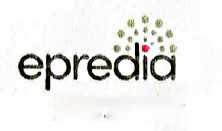 We hereby declare under our sole responsibility that these products conform with the relevant provisions of the EU IVD Regulation 2017/746. The devices specified in the product list also conform to the following regulations and directives that provides for the issuing of this EU Declaration of Conformity:Machinery Directive (2006/42/EC)Low Voltage Directive (2014/35/EU)Electromagnetic Compatibility (EMC) Directive (2014/30/EU)RoHS Directive (2011/65/EU)REACH (1907/2006)WEEE (2012/19/EU)Battery Directive (2006/66/EC)We confirm that the CE-marked IVDs listed in the appendix are manufactured under a controlled and approved Quality Management System that maintains a post market surveillance and vigilance procedure. Each of the listed CE-marked IVD has been verified against defined criteria and found to be in compliance with the General Safety and Performance Requirements of Annex I in the EU IVDR 2017/746 prior to being placed on the market.Approved by:	Place of Issue: Kalamazoo, USxxxxxxxxxxxxxxxxxxxxxxxx	Date of Issue: 27-July-2022Vice President, Quality & RegulatoryRevision: 02Form Name EU Declaration of ConformityForm (Template) Number GL-FRM-27-0003Number: RC-SPN-27-0087Version: 2.0Cytospin 4 - EU IVDR Declaration of Conformity (DoČ)Status: Approved Approved Date: 28 Feb 2023EU Declaration of ConformityTo IVD regulation (EU) 2017/746epredidEnhancing precision cancer diagnosticsAppendix 1 - Device Information:Number: RC-SPN-27-0087 Version: 2.0 Status: Approved Approved Date: 28 Feb 2023
Cytospin 4 - EU IVDR Declaration of Conformity (DoC)Document ApprovalsApproved Date: 28 Feb 2023This copy was retrieved from Vaultxxxxxxxxxxxxxxxxxx on 12 Apr 2023 and is valid per site procedures.Příloha č. 4Krajská nemocnice T. Bati, a. s., Havlíčkovo nábřeží 600,762 75 ZlíniC: 276 61 989, zapsána v obchodním rejstříku vedeném KS v Brně, odd. B, vložka 4437NÁKUPNÍ PODMÍNKYpro dodávky zdravotnických prostředků do KNTB, a. s.(verze 12/2022)Obecná ustanoveníTyto nákupní podmínky pro dodávky zdravotnických prostředků do KNTB, a. s. (dále jen „Nákupní podmínky ZP" a „KNTB') upravují základní podmínky dodávek zdravotnických prostředků (dále jen „ZP“) do KNTB a jsou součástí všech smluv na ZP uzavřených KNTB jako odběratelem (kupujícím). Za zdravotnický prostředek je považován každý přistroj, výrobek, předmět nebo materiál, který odpovídá definici uvedené v platných zákonech upravujících zdravotnické prostředky a diagnostické zdravotnické prostředky in vitro (zejména zákon č. 375/2022 Sb.. resp. zákon č. 89/2021 Sb.).Tyto Nákupní podmínky ZP platí pro všechnyveřejné zakázky ve smyslu zákona č. 134/2016 Sb., o zadávání veřejných zakázek, v platném znénl (dále jen „zákon“) na dodávku ZPzakázky malého rozsahu na jednorázové i opakované dodávky ZP s předpokládanou cenou předmětu plněni bez DPH do 2.000 000,-Kč realizované přímo bez zadávacího o řízení (dále jen „ostatní zakázky"). V tomto případě se Nákupní podmínky pro ZP podepisují při uzavírání smlouvy.Nabídka účastníka v zadávacím řízeni (dále jen „nabídka“) i návrh smlouvy, podle níž má být zakázka realizována (dále jen .návrh smlouvy"), musí být v souladu s podmínkami uvedenými v dalších ustanoveních.Nabídka i návrh smlouvy se mohou odchylovat od ustanoveni Nákupních podmínek ZP jen v případě, že to bude výslovně připuštěno v podmínkách zadáni zakázky nebo v zadávací dokumentaci, a jen v rozsahu a za podmínek uvedených v těchto dokumentech. V takovém případě má odchylná úprava ve smlouvě přednost před těmito nákupními podmínkami.Nákupní podmínky ZP jsou součásti každého návrhu smlouvy, který se týká pořizování ZP podle odst. 1.1 těchto NPÚčastník zadávacího řízení, resp dodavatel přiloží ke každému vyhotovení návrhu smlouvy jedno podepsané vyhotovení nákupních podmínek ZP, tzn., že předloží nákupní podmínky ZP v jednom vyhotoveni. Účastník zadávacího řízení předloží podepsané nákupní podmínky ZP samostatné u každé nabídky, a to i v případě, že nákupní podmínky ZP podepsal a předložil již dříve V případě ostatních zakázek se nákupní podmínky ZP stávají součástí každé smlouvy jejím uzavřením bez ohledu na formu uzavření smlouvy. Nákupní podmínky ZP musí být podepsány u fyzických osob účastníkem zadávacího řízení a u právnických osob statutárním orgánem nebo osobou oprávněnou podepsat návrh smlouvy podle bodu 2.2.5 NP nemusí být součásti smlouvy u zakázek, u nichž neproběhlo zadávací řízení dle zákona nebo příslušné vnitřní směrnice a jejichž předmětem jsou jednorázové dodávky s cenou plnění do 5.000,- Kč.Návrh smlouvyNávrh smlouvy musi být v souladu s platnými právními předpisy, zadáním zakázky, nabídkou účastníka zadávacího řízení a těmito nákupními podmínkami ZP a musi vněm být výslovné uvedeno, že nákupní podmínky ZP jsou součástí smlouvy jako její příloha. Smlouva (případné včetně přiloh) musí jako jediný a úplný dokument řešit všechny vztahy mezi smluvními stranami a nesmí v ní být odkaz na žádné dodací, nákupní, cenové, platební či jiné podmínky účastníka (prodávajícího), které by nebyly v souladu s nákupními podmínkami ZP, není-li v zadání veřejné zakázky nebo ve výzvě k podání nabídek připuštěno jinak. Pokud by návrh smlouvy obsahoval podobný odkaz, nebude ze strany KNTB akceptován, nabídka účastníka zadávacího řízení bude vyřazena a účastník zadávacího řízení vyloučen z další účasti na zadáváni zakázky.Krycí list nabídky v zadávacím řízení musí být podepsán u fyzických osob účastníkem zadávacího řízeni a u právnických osob statutárním orgánem Pokud bude krycí list podepsán jinou osobou, musí být součástí nabídky bud písemná plná moc (pověřeni) podepsaná u fyzických osob účastníkem zadávacího řízeni a u právnických osob statutárním orgánem účastníka zadávacího řízení nebo příslušně doklady, z nichž bude vyplývat zákonné zmocněni osoby podepisovat jménem účastníka zadávacího řízeni doklady pro zadávací řízení na dodávku ZP. U podpisu návrhu smlouvy, nákupní podmínky ZP i vlastní nabídky musí být vždy uvedeno jméno, příjmení a funkce podepisující osoby.V záhlaví návrhu smlouvy musí být uvedeno číslo smlouvy, které je shodné s číslem zakázky uvedené v zadání zakázky. Návrhem smlouvy je účastník zadávacího řízeni vázán po zadávací Ihútu. která je u veřejných zakázek uvedena v zadání veřejné zakázky a vyplývá ze zákona a u zakázek malého rozsahu činí 30 dnů ode dne doručeni oznámeni KNTB o výběru nejvhodnější nabídky.Kvalitativní a technické požadavky na zdravotnické prostředkyKvalitativní a technické vlastnosti ZP musi odpovídat požadavkům stanoveným obecné závaznými právními předpisy, zejména z. č. 375/2022 Sb., o zdravotnických prostředcích a diagnostických zdravotnických prostředcích in vitro, z. č. 89/2021 Sb.. o zdravotnických prostředcích, z. č. 102/2001 Sb., o obecné bezpečnosti výrobků, z č. 22/1997 Sb., o technických požadavcích na výrobky, a příslušnými prováděcími nařízeními vlády k zákonu o zdravotnických prostředcích (dále jen „nařízení vlády“), harmonizovanými českými technickými normami a ostatními ČSN a požadavkům stanoveným v zadání zakázky. Nabízený předmět plnní nesmi mít žádné právní vady, zejména nesmi být zatížen jakýmikoliv právy třetích osob. Účastník zadávacího řízeni může nabídnout jen takový předmět plnění, k němuž získal vlastnické či jiné odpovídající právo v souladu s platnými právními předpisyÚčastník zadávacího řízeni musi v nabídce prokázat, že nabízený ZP je z hlediska platných právních předpisů způsobilý a vhodný pro použití pň poskytování zdravotní péče v ČR, zejména, že u ZP byla stanoveným způsobem posouzena shoda jeho vlastností s technickými požadavky, které stanovi nařízeni vlády, je označen stanoveným způsobem a výrobce nebo jeho zplnomocněný zástupce o tom vydal písemné prohlášení o shoděJedná-li se o ZP, který již byl uveden na trh v některém z členských států EU a je opatřen značkou CE ve smyslu nař. vi. č. 291/2000 Sb.. platného a účinného do 31. 12 2009, je účastník zadávacího řízeni povinen v nabídce předložit kopii prohlášení o shodé vystaveného výrobcem nebo jeho zplnomocněným zástupcem a kopii CE certifikátu vystaveného notifikovanou osobou, která se podílela na posuzováni shody.V případě ZP. který dosud nebyl uveden na trh v některém z členských států EU a neni opatřen značkou CE. avšak může být uváděn do provozu podle přechodných ustanovení příslušného nařízení vlády, je účastník zadávacího řízeni povinen předložit jako doklad o vhodnosti ZP pro použiti při poskytování zdravotní péče kopii závěrečné zprávy o provedeni klinického hodnoceni zdravotnického prostředku (nebo její část obsahující alespoň základní identifikační údaje a údaje o ověření vhodnosti zdravotnického prostředku pro určený účel použití).Součásti nabídky musí být i kopie případných dalších veřejnoprávních rozhodnuti, povolení, osvědčeni, certifikátů a atestů, které jsou podle zvláštních právních předpisů (např. z. č. 18/1997 Sb., resp z. č. 263/2016 Sb., atomový zákon, a prováděcí předpisy) vydávány pro jednotlivé druhy ZP a vztahují se k předmětu plněni.Požadované doklady prokazující splněni kvalitativních a technických požadavku ZP podle čl. 3 musí být platné v případě zadávacích řízeni a v případě zakázek malého rozsahu nejpozději v den podáni nabídky (v případě ostatních zakázek nejpozději v den uzavřeni smlouvy) a jejich platnost musí trvat po celou sjednanou nebo předpokládanou dobu plněni. Všechny tyto doklady lze předložit ve fotokopii, která nemusí být úředně ověřena.Jednotlivý ZP bude označen dle nařízeni Evropského parlamentu a Rady č 2017/745, a to konkrétné označením shody CE dle čl. 20. a to v souladu s Přílohou V, u prostředků malých rozměrů bude označení shody o velikosti min. 2,5 mm x 2,5 mm Nařízeni, dále dle pravidel čl. 27 Nařízeni Systém jedinečné identifikace prostředku (.systém UDI") spolu s části C Přílohy VI.Instrumentárium bude označeno označením shody CE o velikosti min. 2.5 mm x 2,5 mm, katalogovým číslem a strojové čitelným kódem typu 2D Datamatrix gravirovaný laserem (dle EN 9132) a bude obsahovat standardní značeni UDI v systému strojového značeni GS1. minimální obsažené údaje: stát, výrobce, katalogové číslo a sériové číslo.Záruka, záruční a pozáruční servisSmlouva musí obsahovat výslovné ustanoveni o převzetí záruky za jakost a její délce stím, že práva z odpovědnosti za vady se řídí příslušnými ustanoveními občanského zákoníkuU dodávek ZP. které mají charakter lékařských přístrojů, musí smlouva (nebo její příloha) obsahovat ustanovení o záručním a pozáručním servisu, v nichž bude uvedeno, kdo (zda přímo smluvní strana nebo jiná servisní firma) a za jakých podmínek provádí záruční servis, jaká je doba od nahlášeni vady do nástupu servisní firmy, jaká je doba na odstraněni vad a sankce za její nedodrženi.V ustanoveních o pozáručním servisu musí být uvedeno, kdo (zda přímo smluvní strana nebo jiná servisní firma) a za jakých podmínek provádí pozáruční servis. Podmínky pozáručního servisu musí být stanoveny tak, že servis je prováděn jen v případě potřeby KNTB a na její výzvu, a účtovány budou jen jednotlivé servisní práce a dodávky podle aktuálního ceníku servisní organizace. Ze strany KNTB nebudou zejména akceptována ustanovení, podle nichž by pozáruční servis měl být poskytován výlučně jen jako paušální soubor dodávek náhradních dílů a servisních prací za určité časové období a účtován jako paušální platba za určité období bez ohledu na skutečný rozsah provedených servisních prací a dodávek. Takováto nabídka bude posouzena jako v rozporu s těmito nákupními podmínkami ZP a bude vyřazena a účastník zadávacího řízeni vyloučen. Pozáruční servis musí být zajištěn tak, aby KNTB méla možnost zadávat servisní práce více než jednomu dodavateli kromě případů, kdy v důsledku specifického charakteru dodaného lékařského přístroje pověňl výrobce některou servisní firmu výhradním prováděním pozáručního servisu (tuto skutečnost musí účastník zadávacího řízení prokázat)Dodací podmínkyU smluv uzavíraných na opakující se plnění na období delší, než jedno čtvrtletí bude ve smlouvě dohodnut předmět plněni a orientační množství za dobu platnosti smlouvy s tím. že orientační množství je nezávazný údaj a že konkrétní množství a dobu plněni u jednotlivých dílčích dodávek určí KNTB písemné, faxem, e-mailem nebo - je-li to obvyklé - i telefonickyU dodávek ZP, které mají charakter spotřebního materiálu, je dodávka splněna dodáním do areálu KNTB, Havlíčkovo nábřeží 600, Zlín a potvrzením převzetí KNTB s tím, že vlastnické právo přechází na KNTB splněním každé dilči dodávky. V případě zahraničních dodavatelů (osob se sídlem mimo ČR) bude akceptována pouze dodací podmínka DDP Zlín dle INCOTERMS 2000. Není-li v zadáni zakázky uvedeno jinak, mohou být předmětem dodávek ZP spotřebního charakteru jen ty ZP. u nichž ke dni splnění neuplynula více než 1/3 stanovené expiračni doby. ZP. u nichž uplynula větší část než 1/3 expirační doby, mohou být dodávány jen po předchozím souhlasu KNTB a se slevou z ceny, která bude sjednána před vlastním plněním.Neni-i v zadáni zakázky na dodávku lékařských přístrojů výslovně uvedeno jinak, je součásti předmětu plněni a bude zahrnuto v nabídkové ceně kromě dodáni lékařského přistroje do KNTB i jeho montáž nebo instalace, uvedeni do provozu, obstaráni všech veřejnoprávních rozhodnuti a povoleni potřených pro uvedeni do provozu, provedení zkušebního provozu, zaškoleni personálu, dodáni českého návodu k použiti i veškeré další náklady a výdaje spojené s dodávkou a rovněž poskytováni bezplatného záručního servisu během záruční doby s tím, že dodávka je považována za splněnou podepsánlm zápisu o předáni a převzetí předmětu plněni (nebo Jiného podobného dokladu) oběma stranami.Dodávka lékařského přístroje nebo jiného zařzení nesmi být podmíněna budoucím odběrem spotřebního materiálu nebo jiných výrobků, pokud tyto materiály či výrobky nejsou podle zadáni zakázky předmětem plněni. Z dodávky přístroje nebo zafizení nesmi vyplývat povinnost KNTB odebírat v budoucnu výlučně určený spotřební materiál nebo výrobky kromě případů, kdy odběr konkrétního spotřebního materiálu nebo výrobků je předepsán výrobcem (tuto skutečnost musí dodavatel prokázat).K přechodu vlastnického práva k předmětu plněni dochází ve všech případech splněním dodávky podle předchozích ustanoveni, pokud není dále uvedeno jinak. Je-li obsahem spolupráce i zřízení a provozování konsignačního skladu, přechází vlastnické právo z dodavatele na KNTB okamžikem vydání předmětu plněni z konsignačního skladu. Návrh smlouvy nesmi obsahovat ustanovení o výhradě vlastnického práva, podle něhož by vlastnické právo k předmětu plnění přecházelo na KNTB až zaplacením dohodnuté ceny nebo splněním Jiných podmínek. K přechodu nebezpečí poškozeni, zničeni nebo ztráty předmětu plněni nebo Jeho části na KNTB dochází vždy přechodem vlastnického práva.Neni-i mezi smluvními stranami předem dohodnuto Jinak, lze plněni poskytnout předáním v areálu KNTB Jen v pracovních dnech v době od 7,00 hodin do 15,00 hodin.Dodávku lékařského přistroje je za KNTB oprávněn převzít a zápis o předáni a převzetí podepsat pouze příslušný pověřený zaměstnanec, Jehož jméno, příjmení a funkce budou uvedeny vzadánl zakázky a v příslušné smlouvě s Um, že vdobě nepfitomnosti tohoto pracovníka rozhoduje o převzetí dodávky a podepsáni příslušného zápisu pracovník pověřený k tomuto jednání představenstvem KNTB. Nebude-ll ve smlouvě o dodávce lékařského přistroje uveden pracovník příslušný k převzetí, potvrzuje převzetí a podepisuje příslušný zápis technik zdravotnických prostředků KNTB. Podepsáni zápisu o předáni a převzetí lékařského přístroje jinou osobou než pracovníkem uvedeným ve smlouvě není považováno za splněni dodávky.CenaCena uvedená v nabídce účastníka zadávacího řízeni a ve smlouvě musí obsahovat všechny výdaje a náklady spojené se splněním dodávky. Nabídková cena musí být uvedena bud přímo ve smlouvě nebo v cenové nabídce, ceníku či specifikací ceny, který bude tvoft nedílnou součást smlouvy jako její příloha. Nabídková cena (vč. DPH) na zdravotnické prostředky, které jsou zařazeny v aktuálním číselníku ZP vydávaném VZP ČR. nesmi překročit maximální cenu stanovenou tímto číselníkem.Nabídková cena bez DPH je zásadné pevnou cenou platnou po celou dobu platnosti smlouvy v měně Kč, bez vazby na stávající nebo budoucí kurz jiné měny nebo jiné skutečnosti. Pouze v případě, že je to výslovně připuštěno v zadáni zakázky, může být cena stanovena jako nejvýše přípustná, která může být změněna pouze z důvodů a způsobem uvedeným v zadání zakázky.Neni-li v zadání zakázky výslovně uvedeno Jinak, musí být nabídková cena uvedena v členění jednotková cena (cena jednotlivých dílčích plnění) bez DPH, celková cena bez DPH, DPH (samostatné podle základní a snížené sazby). DPH cekem, celková nabídková cena vč. DPH.Platební podmínkySplatnost faktur je účastník zadávacího řízení povinen výslovně navrhnout v návrhu smlouvy počtem dnů ode dne doručeni faktury (daňového dokladu) KNTB. Neni-li v zadání zakázky výslovně uvedeno jinak, musí činit navržená splatnost faktur minimálně 30 kalendářních dnů od doručeni faktury KNTB. NenH-i v připadá ostatních zakázek splatnost faktur uvedena ve smlouvě, činí minimálně 30 dnů od doručeni faktury KNTB.V návrhu smlouvy uvede účastník zadávacího Uzení, resp. dodavatel výslovně ustanovení o úrocích z prodlení. Výslovně uvede, zda navrhuje zákonné či smluvní úroky z prodleni. Pokud navrhne zákonné úroky z prodleni, má se zato, že úroky jsou stanovovány podle občanského zákoníku a platného nařízeni vlády. Pokud navrhne smluvní úrok z prodleni, vyjádři číselně Jeho výši, a to buď Jako denní či jako roční smluvní úrok z prodlení. Smluvní úrok z prodleni může být navržen I ve formě Řepo sazby ČNB případně zvýšené o další procentní body (v celých procentních bodech). Řepo sazbou ČNB podle předchozího ustanovení je míněna dvoutýdenní řepo sazba stanovená ČNB a platná pro první den kalendářního pololetí, v němž došlo k prodleni. Smluvní úrok z prodlení, navržený v jakékoli shora uvedené formě, však nesmi být navržen ve výši přesahující výši zákonného úroku z prodleni, stanovené podle výše citovaných předpisů občanského práva.Za prodleni s úhradou faktury není KNTB povinna hradit kromě navrženého úroku z prodlení podle předchozích ustanoveni Jakoukolv smluvní pokutu nebo jinou smluvní sankci. Ph prodleni s úhradou faktury není dodavatel oprávněn pozastavit další dílčí plnění až do zaplaceni a prodlení nebude považováno za podstatné porušení smlouvy.Dodavatel Je povinen uvádět na každé faktuře (daňovém dokladu) za jednotlivá dilčí plnění v samostatné rubrice v záhlaví faktury údaj: smlouva č. (číslo zakázky) ze dne (datum uzavření smlouvy). V případě, že dodavatel bude dodával KNTB I jiné výrobky, je povinen vystavovat samostatné faktury za předmět plněni podle jednotlivých zakázek (v Jedné faktuře nesmi být uvedeny dodávky na vlče zakázek). V případě, že předmětem plněni jsou dodávky investičního i neinvestičního charakteru, je dodavatel povinen vystavovat faktury samostatně pro plněni Investičního charakteru a samostatné pro plněni neinvestičního charakteru.Faktury, které nebudou obsahovat některou z náležitosti uvedenou v předchozích ustanoveních nebo s nimi budou v rozporu, je KNTB oprávněna vrátit ve šrůtě splatnosti dodavatel k doplněni nebo opravě s tím, že lhůta splatnosti faktury počne běžet dnem doručeni opravené faktury zadavateli.Každý účastník zadávacího řízeni je povinen uvést v návrhu smlouvy ustanovení odpovídající bodům 7.1, - 7.3 . pokud se k příslušné zakázce vztahují.Závěrečná ustanoveniV případě, že podmínky zadání veřejné zakázky budou obsahovat ustanovení odlišná od těchto nákupních podmínek ZP, mají přednost podmínky zadáni zakázky. Pokud se některé ustanovení nákupních podmínek ZP dostane do rozporu s kogentním ustanovením obecně závazného právního předpisu, platí příslušné ustanovení právního předpisu s tím, že zbývající ustanovení nákupních podmínek ZP zůstávají v platností.Pohledávky vyplývající ze smlouvy lze převést na jinou osobu jen s předchozím písemným souhlasem druhé smluvní strany. V případě, že účastník zadávacího řízení uzavřel před podáním nabídky s jinou osobou smlouvu o postoupeni všech nebo více pohledávek (faktoringovou nebo podobnou smlouvu), která se vztahuje i na pohledávky vyplývající ze smlouvy, je povinen tuto skutečnost uvést v nabídce a v návrhu smlouvy. Neuvede-li tuto skutečnost v nabídce a v návrhu smlouvy, je KNTB oprávněna od smlouvy odstoupit.KNTB může písemným oznámením zaslaným dodavateli, přip. jeho právnímu nástupci, ukončit platnost smlouvy v připadě prodeje podniku nebo jeho Části, jehož prostřednictvím byla zakázka realizována Účinnost smlouvy v tomto případě zaniká doručenim písemného oznámeni.Pro případ, že se na uzavřenou smlouvu vztahuje povinnost uveřejněni prostřednictvím registru smluv dle zákona č 340/2015 Sb., o zvláštních podmínkách účinnosti některých smluv, uveřejňování těchto smluv a o registru smluv (zákon o registru smluv), v platném znéní, platí, že obě smluvní strany s tímto uveřejněním souhlasí a sjednávají, že správci registru smluv zašle tuto smlouvu k uveřejněni prostřednictvím registru smluv KNTB.Pro právní vztahy mezi smluvními stranami, které nejsou výslovně upraveny smlouvou, platí tyto nákupní podmínky ZP a české obecně závazné právní předpisy, zejména příslušná ustanoveni občanského zákoníku, a k projednáváni sporů mezi smluvními stranami jsou příslušné české soudy.Veškerá dokumentace, podklady a přílohy musí být dodavatel předložit v českém jazyce. V případě, že jsou doklady předloženy ve vícejazyčné verzi, je právně závazná verze v českém jazyce.Ve Zlíně 8.12. 2022Ing. Jan Hrdý                                                                                  Ing. Martin Dévapředseda představenstva                                                               čten představenstvaNíže podepsanáNázev a sídlo: INTES BOHEMIA s.r.o., Vodičkova 41 č.p. 791, 112 09 Praha 1IČ:          48110639zastoupená: Ing. Jiří Bejček, jednatelprohlašuje, žese podrobné seznámila s textem nákupních podmínek a souhlasí s tím, že podpisem nákupních podmínek se tyto stávají nedílnou součásti příslušné obchodní smlouvy, která bude mezi ní a KNTB po podpisu nákupních podmínek uzavřena.Jméno, příjmení, funkce,razítko a podpis:2.4. 2024 el. podpis			Ing. Jiří Bejček, jednatelProdávající:INTES BOHEMIA s.r.o.Se sídlem:Vodičkova 41 č.p. 791, 112 09 Praha 1IČ:48110639Zastoupen:Ing. Jiří Bejček, jednatelBankovní spojení:Raiffeisenbank a.s., č. ú. 1211001913/5500ParametrMJPočet jednotekNabídková cena za jednotku bez DPH v KčNabídková cena celkem bez DPH v KčCytocentrifuga Cytospin vč. příslušenstvíks1262 230,00262 230,00Pořizovací cena zařízení (cena uvedená ve smlouvě)262 230,00262 230,00Celková cena v Kč bez DPH262 230,00262 230,00výše DPH (21 %) v Kč55 068,3055 068,30CELKOVÁ CENA v Kč s DPH317 298,30317 298,30Cytocentrifuga Thermo Scientific Shandon Cytospin11' 4Cytocentrifuga Thermo Scientific Shandon Cytospin11' 4Cytocentrifuga Thermo Scientific Shandon Cytospin11' 4Cytocentrifuga Thermo Scientific Shandon Cytospin11' 4ProduktovýkódProduktNabídkovácena bez DPHNabídková cena vč. DPHA783O0004Cytospin™ 4 (dodáváno včetně rotoru)254 000,-307 340,-Produktový kódProduktCena bez DPHCena s DPH59910052Shandon Cytoclip Stainless Steel Slide Clip8 230,-9 958,3Product and Trade NameCytospin 4 Cytocentrifugeintended PurposeThe Cytospin 4 is an in vitro diagnostic device.The Cytospin 4 is a self-contained cyto-centrifuge whose primary function is to produce a monolayer of cells onto a glass slide from any fluid suspension to allow for subsequent examination by a technologist for diagnostic purposes. The Cytospin 4 is designed for use in Pathology Laboratories and only trained and qualified laboratory personnel may operate the Cytospin 4.Classification &Classification RulesClass A, Rule 5, Indent (b)ConformityAssessment RouteIn accordance with Article 17 and Annex IV of IVDR 2017/746Product NumberAs per Appendix 1 (This document) - Device InformationBasic UDI-DI5051663SDL012K7Nomenclature35881 - Cytological centrifuge IVDInitial CE Release Date2002AuthorizedRepresentativeName and AddressEpredia Netherlands B.V.Essendonk 30. 4824 DA Breda. NetherlandsAuthorizedRepresentative SRNNL-AR-000001488Form NameEU Declaration of Conformity iForm (Template) NumberGL-FRM-27-0003Form TemplateVersion2.0Product NumberProduct NumberProduct NameProduct DescriptionProduct DescriptionA78300002A78300002Cytospin 4CytocentrifugeCytocentrifugeA78300003A78300003Cytospin 4CytocentrifugeCytocentrifugeA78300004A78300004Cytospin 4CytocentrifugeCytocentrifugeA78300005A78300005Cytospin 4CytocentrifugeCytocentrifugeAssociated Accessories:Associated Accessories:Associated Accessories:Associated Accessories:Associated Accessories:59910018SEALED HEAD ASSYSEALED HEAD ASSYA78710013STARTER KIT - CYTOSPIN 4A78710001EZ MEGAFUNNEL (PK 25)EZ MEGAFUNNEL (PK 25)A78710015EZ CYTOFUNNELA78710003EZ CYTOFUNNEL SINGLEEZ CYTOFUNNEL SINGLEA78710020EZ SINGLE CYTOFUNNELA78710004EZ CYTOFUNNEL SINGLE , BROWNEZ CYTOFUNNEL SINGLE , BROWNA78710021EZ DOUBLE CYTOFUNNELA78710005EZ CYTOFUNNEL DOUBLEEZ CYTOFUNNEL DOUBLEForm NameEU Declaration of ConformityForm (Template) NumberGL-FRM-27-0003Form TemplateVersion2.0Approval TaskVerdict: Approvexxxxxxxxxxxxxx, Regulatory Affairs Specialist III (sophie.love@epredia.com)Regulatory Approval28-Feb-2023 15:30:20 GMT+0000QA Approval Task Verdict: ApproveMichael Dodd, (Michael.Dodd@epredia.com) Quality Assurance Approval 28-Feb-2023 15:57:37 GMT+0000